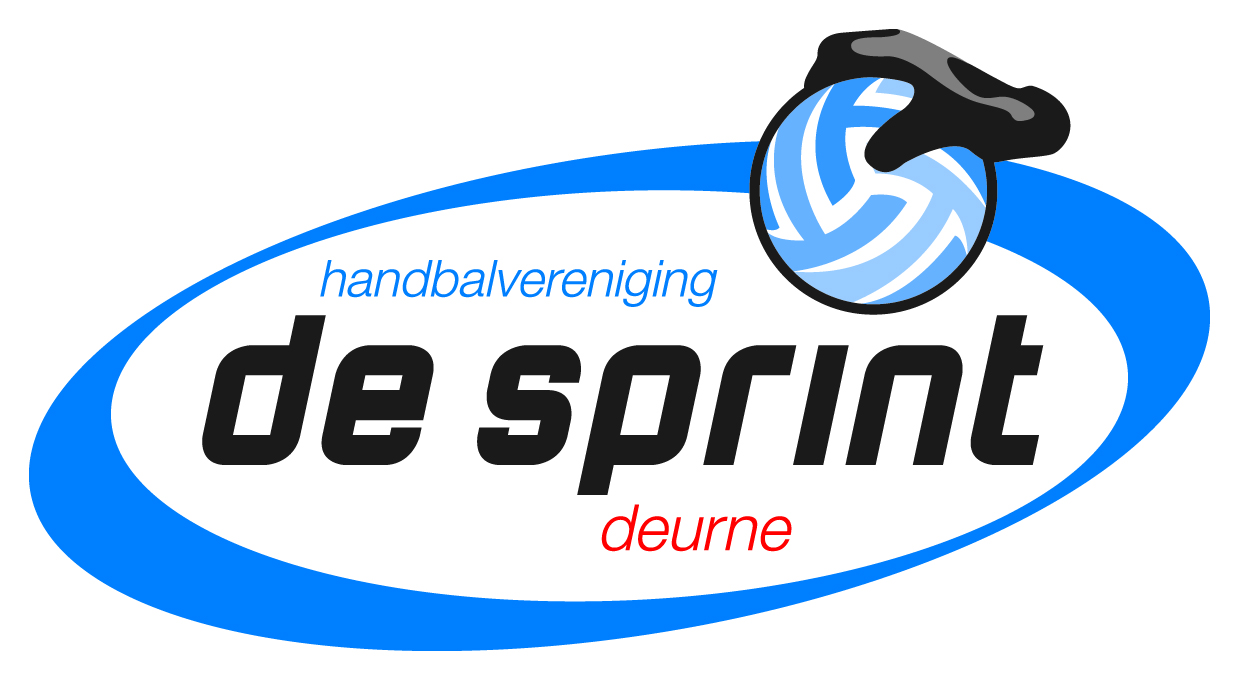 Beste school;Binnenkort komt de herfstvakantie eraan! Verveling? Weinig beweging?Oplossing: een dagje lekker bezig zijn samen met je klas/schoolgenoten.Op donderdag 17 oktober 2019 wordt er namelijk in sporthal de Peelhorst te Deurne een handbaltoernooi georganiseerd voor de groepen 5 tot en met 8.’s Morgens (van 9.30-12.30uur) staat het toernooi in het teken van de groepen 5 en 6 en ’s middags (van 13.00-16.00 uur) de groepen 7 en 8. Het gehele toernooi wordt begeleid door onze oudste jeugdleden en jeugdtrainers. We starten het toernooi met een spelregeluitleg en onze jeugdleden zullen een demonstratiewedstrijdje geven zodat de spelregels uitgelegd kunnen worden.Het is dus helemaal niet erg als je nog nooit iets met handbal gedaan hebt. Wij helpen je wel!  Vervolgens worden er handbalwedstrijden gespeeld  en natuurlijk de prijsuitreiking.We weten uit ervaring dat het voor de kinderen een leuke en sportieve dag is, waarbij wij als handbalvereniging ook kunnen laten zien wat wij de kinderen te bieden hebben.Aan het toernooi zijn GEEN kosten verbonden.Het zou toch mooi zijn als we alle scholen van Deurne op 17 oktober terugzien?Ik wil hierbij dan ook vragen om binnen de school (via ouderraad, of ouder, of betrokken leerkracht) te inventariseren wie er mee wil doen. We willen graag voor vrijdag 27 september weten hoeveel teams wij kunnen verwachten.Onderstaand formulier kan daarvoor ingevuld worden.Omdat er een maximum aantal teams kunnen deelnemen gaat de inschrijving op volgorde van opgave.Na 27 september zal een bevestiging van ontvangst volgen. Vervolgens worden de teams verwacht op de aangegeven tijdstippen. (9.30 uur voor groep 5 en 6) en (13.00 uur voor groep 7 en 8). Er komt dus vooraf geen programma van de indeling. Deze wordt op de dag zelf overhandigd.                                 Welkom op 17 oktober! Wij hebben er zin in!                                 HV De Sprint.  Voor nadere toelichting kunt u contact opnemen met               Rikie Geurts 06-50580284 of pr@hvdesprint.nlOPGAVE HERFSTHANDBALTOERNOOIHerfsttoernooi Basisscholen groep 5-6 en 7-8.17 oktober 2019 in de Peelhorst.Graag invullen en terugsturen voor vrijdag 27 september 2019 aan:Rikie Geurts  pr@hvdesprint.nl Basisschool ______________________________________________Wij doen graag mee met: Teams moeten bestaan uit minimaal 5 veldspelers en 1 keeper. Het is aan te bevelen de teams niet groter te maken dan 10 spelers. Let op: er volgt geen programma. Na 27 september volgt een ontvangstbevestiging. Op 17 oktober kan de contactpersoon zich melden bij het wedstrijdsecretariaat en wordt vervolgens het programma overhandigd. Mocht het toch zo zijn dat een team afgemeld moet worden dan verzoeken wij u dat tijdig te laten weten.Er zullen op die dag foto’s gemaakt worden voor onze website en facebookpagina, als er personen zijn die niet op de foto willen, dit graag doorgeven op die dag zodat we hier rekening mee houden.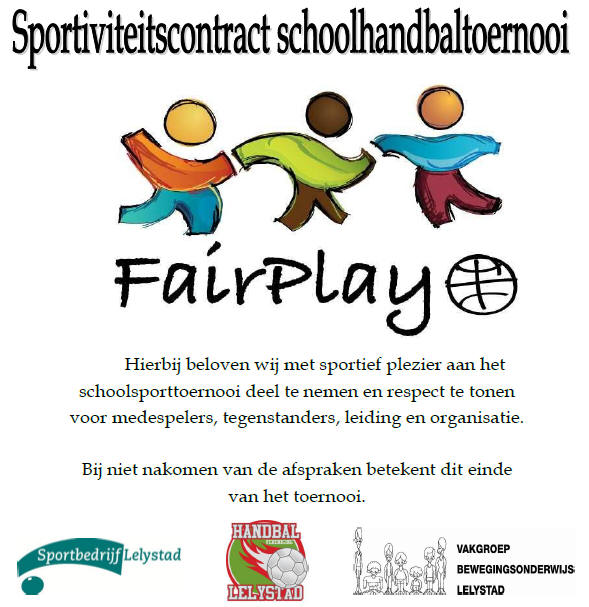 aantal teamsNaam contactpersoon:e-mailadresgroep 5,6 groep 7,8